Определить частоту колебаний физического маятника, состоящего из обруча массой m1 = 400 г и радиусом r1 = 30 см, внутри которого укреплён однородный диск массой m2 = 200 г и диаметром d = 10 см. Маятник совершает колебания относительно горизонтальной оси, проходящей через точку О.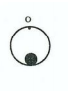 